РЕСПУБЛИКА   КАРЕЛИЯ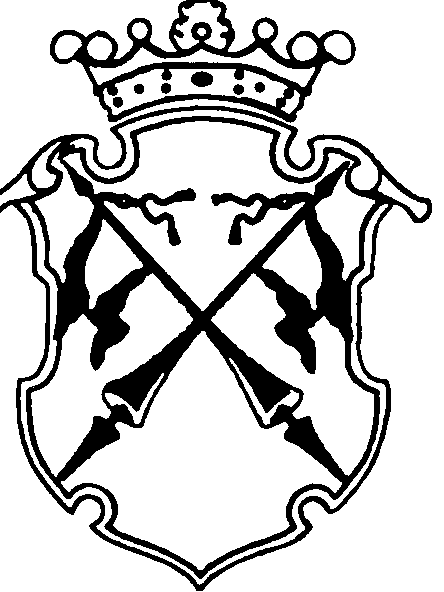 КОНТРОЛЬНО-СЧЕТНЫЙ КОМИТЕТСОРТАВАЛЬСКОГО МУНИЦИПАЛЬНОГО РАЙОНАЗАКЛЮЧЕНИЕна проект Решения Совета Хелюльского городского поселения «О внесении изменений и дополнений в решение Совета Хелюльского городского поселения  №95 от 22.12.2016г. «О бюджете Хелюльского городского поселения на 2017 и плановый период 2018 и 2019 года»26 июня 2017 года                                                                      №32Основание для проведения экспертизы: п.2;7 ч.2 статьи 9 федерального закона  от 07.02.2011г. №6-ФЗ «Об общих принципах организации и деятельности контрольно-счетных органов субъектов Российской Федерации и муниципальных образований», ч.2 статьи 157 Бюджетного Кодекса РФ, подпункт 2;7 пункта 1.2 Соглашения о передаче полномочий контрольно-счетного органа Хелюльского городского поселения по осуществлению внешнего муниципального финансового контроля Контрольно-счетному комитету Сортавальского муниципального района от  «22» декабря  2016 г.. Цель экспертизы : оценка финансово-экономических обоснований на предмет обоснованности расходных обязательств бюджета Хелюльского городского поселения в проекте Решения Совета Хелюльского городского поселения «О внесении изменений и дополнений в решение Совета Хелюльского городского поселения №95 от 22.12.2016г. «О бюджете Хелюльского городского поселения на 2017 и плановый период 2018 и 2019 года ».Предмет экспертизы : проект Решения Совета Хелюльского городского поселения «О внесении изменений и дополнений в решение Совета Хелюльского городского поселения №95 от 22.12.2016г. «О бюджете Хелюльского городского поселения на 2017 и плановый период 2018 и 2019 года», материалы и документы финансово-экономических обоснований указанного проекта в части, касающейся расходных обязательств бюджета Хелюльского городского поселения.Проект Решения Совета Хелюльского городского поселения «О внесении изменений и дополнений в решение Совета Хелюльского городского поселения №95 от 22.12.2016г. «О бюджете Хелюльского городского поселения на 2017 и плановый период 2018 и 2019 года»(далее- проект Решения) с приложениями №1;2;3;4;5 (далее- проект Решения), пояснительной запиской к проекту Решения представлен на экспертизу в Контрольно-счетный комитет Сортавальского муниципального района (далее- Контрольно-счетный комитет) 23 июня 2017 года.Ранее в решение Совета Хелюльского городского поселения №95 от 22.12.2016г. «О бюджете Хелюльского городского поселения на 2017 и плановый период 2018 и 2019 года» изменения вносились 3 раза.Представленным проектом Решения предлагается изменить основные характеристики бюджета муниципального образования принятые Решением Совета Хелюльского городского поселения №95 от 22.12.2016г.  «О бюджете Хелюльского городского поселения на 2017 и плановый период 2018 и 2019 года», к которым, в соответствии со ст. 184.1 БК РФ, относятся общий объем доходов, общий объем расходов и дефицит бюджета.В проект Решения вносятся следующие изменения в основные характеристики бюджета на 2017 год:-доходы бюджета в целом по сравнению с утвержденным бюджетом увеличиваются на 5915,1тыс. руб. (ранее внесенные изменения увеличили доходную часть бюджета поселения на 4930,2 тыс. руб.), в том числе безвозмездные поступления увеличиваются по сравнению с утвержденным бюджетом на 5470,4 тыс. руб. (ранее – в сумме 4920,1 тыс. руб.). Представленным проектом предлагается увеличение доходной части бюджета поселения на 984,9 тыс. руб., в том числе безвозмездные поступления на 550,3 тыс. руб.- расходы бюджета в целом по сравнению с утвержденным бюджетом увеличиваются на 5905,1 тыс. рублей (ранее внесенные изменения увеличили расходную часть бюджета поселения на 4920,2 тыс. руб.). Представленным проектом предлагается увеличение расходной части бюджета поселения на 984,9 тыс. руб. - дефицит бюджета поселения снизился по сравнению с утвержденным на 10,0 тыс. руб.. Представленным проектом не предлагается вносить изменения в утвержденный размер дефицита поселения. Объем дефицита бюджета Хелюльского городского поселения останется в сумме 720,0 тыс. руб. - верхний предел муниципального долга бюджета поселения в валюте РФ и по муниципальным гарантиям в валюте РФ по сравнению с утвержденным бюджетом предлагается снизить на 150,0 тыс. руб., в результате чего верхний предел муниципального долга поселения в валюте РФ на 1 января 2018 года составит 1500,0 тыс. руб., в том числе верхний предел муниципального долга по муниципальным гарантиям Хелюльского городского поселения в валюте РФ в сумме 0,0 тыс.руб.. В основные характеристики местного бюджета на плановый период 2018 и 2019 годы изменения не вносятся. ДоходыСогласно  изменениям, вносимым в бюджет поселения, доходная часть на 2017год увеличится на 984,9 тыс. руб. по сравнению с утвержденным бюджетом с учетом изменений В целом, увеличение доходной части бюджета поселения произойдет за счет: Табл.1тыс.руб.В представленном проекте, увеличение доходной части бюджета поселения, по сравнению с утвержденным бюджетом  с учетом изменений произошло за счет увеличения: - Налога на доходы физических лиц в сумме +425,0 тыс. руб.- Прочих доходов от компенсации затрат бюджетов городских поселений  в сумме +5,3 тыс. руб.;-  Доходов от продажи земельных участков, государственная собственность на которые не разграничена и которые расположены в границах городских поселений +25,0 тыс. рублей;-Субсидии из бюджета РК  на обеспечение развития и укрепления материально-технической базы муниципальных домов культуры, поддержку творческой деятельности муниципальных театров в городах численностью до 300 тыс. жителей +555,6 тыс. руб.Уменьшение доходной части бюджета поселения произошло за счет :- Акцизов по подакцизным товарам (продукции), производимым на территории Российской Федерации в сумме -20,7 тыс. руб.;-Возврата прочих остатков субсидий, субвенций и иных межбюджетных трансфертов, имеющих целевое назначение, прошлых лет из бюджета городского поселения -5,3 тыс. руб.Согласно пояснительной записки к уточнению бюджета Хелюльского городского поселения на 2017 год увеличение прогнозируемого объема налогового поступления в виде налога на доходы физических лиц планируется в связи с принятием решения об увеличении прогнозных показателей.Согласно ст.174.1 БК РФ  доходы бюджета должны прогнозироваться на основе прогноза социально-экономического развития территории. Изменение основных экономических показателей прогноза социально-экономического развития Хелюльского городского поселения, одобренного Советом Хелюльского городского поселения, к проекту Решения не представлено.Согласно пояснительной записки, планируется увеличение неналоговых доходов от продажи земельных участков, государственная собственность на которые не разграничена и которые расположены в границах городских поселений, а также доходов от компенсации затрат бюджетов городских поселений на сумму превышения кассового поступления над утвержденным прогнозным объемом. Увеличение доходной части бюджета поселения планируется за счет увеличения прогнозируемого объема поступления безвозмездного источника в  виде поступления субсидии из бюджета РК на обеспечение развития и укрепления материально-технической базы муниципальных домов культуры, поддержку творческой деятельности муниципальных театров в городах численностью до 300 тысяч жителей, объем которой распределен постановлением Правительства РК от 13.06.2017г. №196-П. Согласно пояснительной записки, снижение объема прогнозируемого поступления налогового дохода в виде акцизов на подакцизные товары, производимые на территории РФ произошло в виду уточнения Главного администратора данного доходного источника – УФК по РК.Уменьшение объема безвозмездных поступлений связано с возвратом из бюджета поселения остатков субсидий, субвенций и иных межбюджетных трансфертов, имеющих целевое назначение, прошлых лет.РасходыПроектом Решения предлагается установить расходы на 2017 год в сумме 16735,3 тыс.руб, что на 5905,1 тыс. руб. больше  первоначально утвержденного бюджета. Представленным проектом Решения предлагается увеличение расходной части бюджета на 984,9 тыс. руб. по сравнению с уточненным ранее бюджетом поселения.Анализ изменений, вносимых  проектом Решения по расходам бюджета поселения на 2017 год по сравнению с ранее утвержденным бюджетом с учетом изменений ,  приведен в табл. 2 Табл.2(тыс. руб.)Бюджетные ассигнования на 2017 год увеличены по сравнению с первоначально утвержденным бюджетом, с учетом ранее внесенных изменений по разделу 0100 «Общегосударственные вопросы» на сумму 100,5 тыс. руб.; по разделу 0500 «Жилищно-коммунальное хозяйство» на сумму 299,6 тыс. руб.; по разделу 0800 «Культура и кинематография» на сумму 584,8 тыс. руб. Согласно пояснительной записки к проекту решения внесение изменений в расходы в основном связано с дополнением и перераспределением бюджетных ассигнований на осуществление  принятых обязательств :-Соглашение о передаче полномочий контрольно-счетного органа ХГП по осуществлению внешнего муниципального финансового контроля +100,5 тыс. руб.;-на оплату штрафа за неисполнение решения Арбитражного суда РК  +5,0 тыс. руб.;-на реализацию мероприятий муниципальной программы «Формирование современной городской среды на территории ХГП на 2017 год» +28,0 тыс. руб.;-на мероприятия по уличному освещению, озеленению и благоустройству поселения +266,6 тыс. руб.;- на мероприятия по обеспечению развития и укреплению материально-технической базы подведомственного учреждения культуры +584,8 тыс. руб., в т.ч. за счет средств субсидии из бюджета РК +555,6 тыс. руб.Программная частьПриложением №7 к Решению о бюджете поселения на 2017 и плановый период 2018 и 2019 годов утвержден Перечень муниципальных целевых программ, предусмотренных к финансированию за счет средств бюджета Хелюльского городского поселения (далее- Перечень). Первоначально были утверждены бюджетные ассигнования на реализацию четырёх муниципальных программ Хелюльского городского поселения в объеме на 2017 год -1020,0 тыс. руб. В результате внесенных изменений сумма бюджетных ассигнований на реализацию 5 муниципальных программы утверждена в объеме 4972,1 тыс. руб. Проектом Решения предлагается увеличить бюджетные ассигнования на реализацию 5 муниципальных программ до 5000,2 тыс. руб..Объем бюджетных ассигнований на реализацию муниципальных программ в проекте Решения предлагается увеличить по сравнению с ранее уточненным объемом бюджетных назначений на 28,1 тыс. руб. за счет добавления бюджетных ассигнований на реализацию муниципальной программы «Формирование современной городской среды на территории ХГП на 2017 год ».Данная муниципальная программа прошла финансово-экономическую экспертизу в Контрольно-счетном комитете СМР. По результатам экспертизы были выявлены нарушения норм действующего законодательства. На момент проведения экспертизы данного проекта решения, выявленные нарушения не устранены.Дефицит/профицит  бюджетаПервоначально решением Совета Хелюльского городского поселения №95 от 22.12.2016  «О бюджете Хелюльского городского поселения на 2017 год и на плановый период 2018 и 2019 годов» бюджет поселения на 2017 год утвержден с дефицитом в сумме 730,0тыс. руб.В результате ранее внесенных изменений объем дефицита бюджета поселения снизился на 10,0 тыс. руб. и составил 720,0 тыс. руб. Представленным проектом не предлагается вносить изменения в утвержденный размер дефицита поселения. Согласно пункта 3 статьи 92.1 БК РФ, дефицит местного бюджета не должен превышать 10 % утвержденного общего годового объема доходов местного бюджета без учета утвержденного объема безвозмездных поступлений и (или) поступлений налоговых доходов по дополнительным нормативам отчислений.В проекте Решения общий годовой объем доходов без учета объема безвозмездных поступлений составил 7780,3 тыс. руб.. 10 % от этой суммы составляет 778 тыс. руб. Таким образом, объем дефицита бюджета поселения на 2017 год не превысил предельного значения, установленного БК РФ. Размер дефицита бюджета характеризуется следующими данными.Табл.3(тыс. руб.)Таким образом, проектом Решения предлагается увеличить общий объем доходов бюджета поселения  по отношению к первоначально утвержденному бюджету на 58,6 %, общий объем расходов местного бюджета на 54,5 %. Темп увеличения доходов опережает темп увеличения расходов на 4,1 процентных пункта. Для финансирования дефицита бюджета привлечены источники внутреннего финансирования дефицита бюджета.Решением о бюджете была утверждена программа муниципальных внутренних заимствований на 2017 год с итогом муниципальных внутренних заимствований в сумме 500,0 тыс. руб. Проектом Решения не предлагается вносить изменения в программу муниципальных внутренних заимствований бюджета поселения на 2017 г. и плановый период 2018-2019 года. Муниципальный долгПервоначально статьей 1 решения Совета Хелюльского городского поселения №195 от 22.12.2016  «О бюджете Хелюльского городского поселения на 2017 год и на плановый период 2018-2019 года» установлен верхний предел муниципального долга Хелюльского городского поселения в валюте РФ:- на 1 января 2018 года – в сумме 1650,0 тыс. рублей, в том числе по муниципальным гарантиям 0,0 тыс. рублей;- на 1 января 2019 года – в сумме 1650,0 тыс. рублей, в том числе по муниципальным гарантиям 0,0 тыс. рублей;- на 1 января 2020 года – в сумме 1650,0 тыс. рублей, в том числе по муниципальным гарантиям 0,0 тыс. рублейВ проекте Решения верхний предел муниципального долга снижен на 150,0 тыс. руб. и составит на 1 января 2018 года  в сумме 1500,0 тыс. рублей, в том числе по муниципальным гарантиям 0,0 тыс. рублей. На 1 января 2019 года и на 1 января 2020 года изменения не вносятся.Решением о бюджете предельный объем муниципального долга установлен на 2017 год и плановый период 2018-2019 года в объеме 1650,0 тыс. руб. Проектом Решения не предлагается вносить изменения в  предельный объем муниципального долга на 2017 год и на плановый период 2018-2019 года.Согласно п. 3 ст. 107 БК РФ предельный объем муниципального долга не должен превышать утвержденный общий годовой объем доходов местного бюджета без учета утвержденного объема безвозмездных поступлений и (или) поступлений налоговых доходов по дополнительным нормативам отчислений. В проекте Решения общий годовой объем доходов без учета объема безвозмездных поступлений составил 7780,3 тыс. руб. Таким образом, предельный объем  муниципального долга поселения не превысил ограничений, установленных законом. На изменение верхнего предела муниципального внутреннего долга на 01.01.2018г. должно было повлиять изменение программы муниципальных внутренних заимствований бюджета поселения на 2017 год. Однако, проектом решения не предлагается вносить изменения в данную программу. Таким образом, Контрольно-счетный комитет СМР не выявил оснований для внесения изменений в утвержденный верхний предел муниципального долга Хелюльского городского поселения в валюте Российской Федерации на 1 января 2018 года.Анализ текстовых статей проекта Решения При анализе текстовых статей проекта Решения установлено, что по муниципальной программе  «Формирование современной городской среды на территории Хелюльского городского поселения на 2017 год» планируется реализация мероприятий в форме субсидий юридическим лицам (управляющим компаниям) . Согласно п. 1 ст. 78 БК в целях финансового обеспечения затрат, связанных с выполнением работ, оказанием услуг в бюджетах бюджетной системы РФ могут предусматриваться субсидии юридическим лицам (за исключением субсидий государственным (муниципальным) учреждениям), индивидуальным предпринимателям, а также физическим лицам - производителям товаров, работ, услуг. Исходя из буквального толкования пункта 3 части 2 статьи 78 БК следует, что предоставление субсидий осуществляется по решению представительного органа муниципального образования о местном бюджете и согласно принимаемым в соответствии с ним муниципальным правовым актом местной администрации. Таким образом, Решение о бюджете должно содержать либо устанавливать порядок определения размера муниципальной преференции и её конкретного получателя. Текстовая часть Решение о бюджете Хелюльского городского поселения на 2017 год и на плановый период 2018-2019 года, с учетом последующих изменений, не содержит размера или порядка определения размера субсидии юридическим лицам (за исключением субсидий государственным (муниципальным) учреждениям), индивидуальным предпринимателям, а также физическим лицам - производителям товаров, работ, услуг. В приложении 5 к проекту Решения «Распределение бюджетных ассигнований на реализацию муниципальных целевых программ ХГП по разделам, подразделам, целевым статьям, группам, подгруппам, элементам видов расходов классификации расходов бюджета ХГП на 2017 год и плановый период 2018-2019 г.г.» по графе 7 «Объем финансирования (тыс. руб.) 2017год» по строке «итого» допущена арифметическая ошибка. Вместо показателя 2021,9 должен быть показатель 5000,2. Применение бюджетной классификацииВ представленных на экспертизу  Приложениях №1;2 к проекту Решения применяются наименование кодов не соответствующие  Указаниям о порядке применения бюджетной классификации Российской Федерации, утвержденными приказом Минфина России от 01.07.2013 № 65н.: Выводы:Корректировка бюджета обусловлена уточнением прогноза доходов, в основном связанных с корректировкой прогнозируемого объема ввиду неточности прогноза, предоставленного администраторами доходов, а также в связи с увеличением безвозмездных поступлений в бюджет Хелюльского городского поселения из бюджетов других уровней.Проектом Решения планируется изменений основных характеристик бюджета Хелюльского городского поселения, к которым, в соответствии с п.1 ст. 184.1 БК РФ, относятся общий объем доходов, общий объем расходов :- на 2017 финансовый год доходы бюджета по сравнению с утвержденным бюджетом увеличатся на 5915,2 тыс. руб. ( на 58,6%), расходы  бюджета увеличатся на 5905,1 тыс. руб. (на 54,5%). Темп увеличения доходов бюджета поселения опережает темп увеличения расходов на 4,1 процентных пункта. Корректировка бюджетных ассигнований предполагает сохранение расходных обязательств по приоритетным направлениям, ранее утвержденным в бюджете поселения.Так в структуре общего объема планируемых расходов бюджета Хелюльского городского поселения наибольший удельный вес будут занимать расходы, направленные на жилищно-коммунальное хозяйство (27,6%), на национальную экономику (12,3%), на общегосударственные вопросы (24,3%), на  культуру и кинематографию (16,6%), на физическую культуру и спорт (15,9%).В проекте Решения соблюдены ограничения, установленные Бюджетным кодексом РФ, по размеру дефицита бюджета поселения, по предельному объему муниципального долга.Контрольно-счетный комитет СМР не выявил оснований для внесения изменений в утвержденный верхний предел муниципального долга Хелюльского городского поселения в валюте Российской Федерации на 1 января 2018 года.5. По результатам проведенной экспертизы проекта Решения Совета Хелюльского городского поселения «О внесении изменений и дополнений в решение Совета Хелюльского городского поселения № 95 от 22.12.2016г. «О бюджете Хелюльского городского поселения на 2017 и плановый период 2018 и 2019 года»  выявлено факты нарушений действующего законодательства:- в нарушение п.1 ст. 78 БК РФ Текстовая часть Решение о бюджете Хелюльского городского поселения на 2017 год и на плановый период 2018-2019 года, с учетом последующих изменений, не содержит размера или порядка определения размера субсидии юридическим лицам (за исключением субсидий государственным (муниципальным) учреждениям), индивидуальным предпринимателям, а также физическим лицам - производителям товаров, работ, услуг.;- в приложении 5 к проекту Решения «Распределение бюджетных ассигнований на реализацию муниципальных целевых программ ХГП по разделам, подразделам, целевым статьям, группам, подгруппам, элементам видов расходов классификации расходов бюджета ХГП на 2017 год и плановый период 2018-2019 г.г.» по графе 7 «Объем финансирования (тыс. руб.) 2017год» по строке «итого» допущена арифметическая ошибка. Вместо показателя 2021,9 должен быть показатель 5000,2.; - в приложениях №1;2 к проекту Решения применяются наименование кодов не соответствующие  Указаниям о порядке применения бюджетной классификации Российской Федерации, утвержденными приказом Минфина России от 01.07.2013 № 65н.Предложения:Совету Хелюльского городского поселения рекомендовать принять изменения и дополнения в решение  Совета Хелюльского городского поселения №95 от 22 декабря 2016 года «О бюджете Хелюльского городского поселения на 2017 и плановой период 2018 и 2019 года» с учетом необходимости внесения в текстовую часть Решения о бюджете требований, установленных п.1 ст.78 БК РФ, а также с учетом корректировки приложений 1;2 и 5. Председатель контрольно-счетного комитета                             Н.А. АстафьеванаименованиеСумма изменений 2017 годСумма изменений 2017 годотклонениенаименованиеПроект Решения Решение  о бюджетеотклонение1.Налог на доходы физических лиц2055,11630,1+425,02.Налоги на имущество2403,02403,002.1Налог на имущество физ.лиц, взимаемый по ставкам, применяемым к объектам налогообложения, расположенным в границах городских поселений 279,0279,002.2Земельный налог2124,02124,003.Акцизы по подакцизным товарам (продукции), производимым на территории Российской Федерации650,1670,8-20,74.Доходы, получаемые в виде арендной платы за земельные участки, государственная собственность на которые не разграничена и которые расположены в границах городских поселений, а также средства от продажи права на заключение договоров аренды указанных земельных участков1431,31431,305.Прочие поступления от использования имущества, находящегося в собственности городских поселений ( за исключением имущества муниципальных бюджетных и автономных учреждений, а также имущества муниципальных унитарных предприятий, в том числе казённых) 1197,51197,506.Прочие доходы от компенсации затрат бюджетов городских поселений5,30+5,37.Денежные взыскания (штрафы), установленные законами субъектов Российской Федерации за несоблюдение муниципальных правовых актов, зачисляемые в бюджеты поселений3,03,008.Доходы от продажи земельных участков, государственная собственность на которые не разграничена и которые расположены в границах городских поселений35,010,0+25,011.Межбюджетные трансферты , всего8235,07684,7+550,3 Всего :16015,315030,4+984,9Наименование2017год2017год2017годНаименованиеУтвержденный бюджет  Проект Решения Изменения(+;-)Общегосударственные вопросы3972,04072,5+100,5Национальная оборона187,0187,00Национальная безопасность и правоохранительная деятельность80,080,00Национальная экономика2057,92057,90Жилищно-коммунальное хозяйство4325,34624,9+299,6Культура, кинематография2185,02769,8+584,8Социальная политика75,275,20Физическая культура и спорт2658,02658,00Обслуживание государственного и муниципального долга210,0210,00Всего расходов:15750,416735,3+984,9 показателиУтверждено Решением о бюджете Проект Решения о внесении измененийОбщий объем  доходов бюджета поселения10100,216015,3Объем безвозмездных поступлений2764,68235,0Общий объем доходов бюджета поселения без учета безвозмездных поступлений7335,67780,3Общий объем расходов бюджета поселения10830,216735,3Дефицит бюджета730,0720,0Отношение дефицита бюджета поселения к общему объему доходов районного бюджета без учета безвозмездных поступлений, %10,09,3КБК, указанный в Приложении № 1  к проекту решению Совета Хелюльского городского поселенияНаименование, указанное в Приложении № 1 к Проекту решению Совета Хелюльского городского поселенияКод в соответствии с Приказом Минфина России от 1 июля 2013 г. N 65н «Об утверждении Указаний о порядке применения бюджетной классификации Российской Федерации» Наименование в соответствии с Приказом Минфина России от 1 июля 2013 г. N 65н «Об утверждении Указаний о порядке применения бюджетной классификации Российской Федерации»182 1 01 02010 01 0000 110 Налог на доходы физических лиц с доходов, полученных физическими лицами, являющимися налоговыми резидентами РФ в виде дивидендов от долевого участия в деятельности организаций000 1 01 02010 01 0000 110Налог на доходы физических лиц с доходов, источником которых является налоговый агент, за исключением доходов, в отношении которых исчисление и уплата налога осуществляются в соответствии со статьями 227, 227.1 и 228 Налогового кодекса Российской Федерации182 1 01 02020 01 0000 110Налог на доходы физических лиц с доходов, облагаемых по налоговой ставке, установленной п.1 ст. 224 Налогового кодекса РФ000 1 01 02020 01 0000 110Налог на доходы физических лиц с доходов, полученных от осуществления деятельности физическими лицами, зарегистрированными в качестве индивидуальных предпринимателей, нотариусов, занимающихся частной практикой, адвокатов, учредивших адвокатские кабинеты, и других лиц, занимающихся частной практикой в соответствии со статьей 227 Налогового кодекса Российской Федерации182 1 01 02030 01 0000 110Налог на доходы физических лиц с доходов, полученных физическими лицами, не являющимися налоговыми резидентами РФ000 1 01 02030 01 0000 110182 1 01 02040 01 0000 110Налог на доходы физических лиц, полученных в виде выигрышей и призов и др. мероприятий в целях рекламы товаров, работ и услуг, процентных доходов по вкладам в банках, в виде материальной выгоды от экономии на процентах при получении заемных средств000 1 01 02040 01 0000 110Налог на доходы физических лиц в виде фиксированных авансовых платежей с доходов, полученных физическими лицами, являющимися иностранными гражданами, осуществляющими трудовую деятельность по найму на основании патента в соответствии со статьей 227.1 Налогового кодекса Российской Федерации005 2 02 25555 13 0000 151Субсидии бюджетам внутригородских районов на поддержку государственных программ субъектов РФ и муниципальных программ формирования современной городской среды000 2 02 25555 13 0000 151Субсидии бюджетам городских поселений на поддержку государственных программ субъектов Российской Федерации и муниципальных программ формирования современной городской среды005 2 02 04012 13 0000 151Межбюджетные трансферты, передаваемые бюджетам городских поселений для компенсации дополнительных расходов, возникших в результате решений, принятых органами власти другого уровня000 2 02 45160 13 0000 151Межбюджетные трансферты, передаваемые бюджетам городских поселений для компенсации дополнительных расходов, возникших в результате решений, принятых органами власти другого уровня001 1 14 06013 13 0000 430Доходы от продажи земельных участков, государственная собственность  на которые не разграничена и которые расположены в границах сельских поселений000 1 14 06013 13 0000 430Доходы от продажи земельных участков, государственная собственность  на которые не разграничена и которые расположены в границах городских поселений100 1 03 02550 01 0000 110Доходы от уплаты акцизов на автомобильный бензин, производимый на территории Российской Федерации, подлежащие распределению между бюджетами субъектов Российской Федерации и местными бюджетами с учетом установленных дифференцированных нормативов отчислений в местные бюджеты000 1 03 02550 01 0000 110Доходы от уплаты акцизов на автомобильный бензин, подлежащие распределению между бюджетами субъектов Российской Федерации и местными бюджетами с учетом установленных дифференцированных нормативов отчислений в местные бюджеты100 1 03 02260 01 0000 110Доходы от уплаты акцизов на прямогонный бензин, производимый на территории Российской Федерации, подлежащие распределению между бюджетами субъектов Российской Федерации и местными бюджетами с учетом установленных дифференцированных нормативов отчислений в местные бюджеты000 1 03 02260 01 0000 110Доходы от уплаты акцизов на прямогонный бензин, подлежащие распределению между бюджетами субъектов Российской Федерации и местными бюджетами с учетом установленных дифференцированных нормативов отчислений в местные бюджетыКБК, указанный в Приложении № 2  к проекту решению Совета Хелюльского городского поселенияНаименование, указанное в Приложении № 2 к Проекту решению Совета Хелюльского городского поселенияКод в соответствии с Приказом Минфина России от 1 июля 2013 г. N 65н «Об утверждении Указаний о порядке применения бюджетной классификации Российской Федерации» Наименование в соответствии с Приказом Минфина России от 1 июля 2013 г. N 65н «Об утверждении Указаний о порядке применения бюджетной классификации Российской Федерации»100 1 03 02550 01 0000 110Доходы от уплаты акцизов на автомобильный бензин, производимый на территории Российской Федерации, подлежащие распределению между бюджетами субъектов Российской Федерации и местными бюджетами с учетом установленных дифференцированных нормативов отчислений в местные бюджеты000 1 03 02550 01 0000 110Доходы от уплаты акцизов на автомобильный бензин, подлежащие распределению между бюджетами субъектов Российской Федерации и местными бюджетами с учетом установленных дифференцированных нормативов отчислений в местные бюджеты100 1 03 02260 01 0000 110Доходы от уплаты акцизов на прямогонный бензин, производимый на территории Российской Федерации, подлежащие распределению между бюджетами субъектов Российской Федерации и местными бюджетами с учетом установленных дифференцированных нормативов отчислений в местные бюджеты000 1 03 02260 01 0000 110Доходы от уплаты акцизов на прямогонный бензин, подлежащие распределению между бюджетами субъектов Российской Федерации и местными бюджетами с учетом установленных дифференцированных нормативов отчислений в местные бюджеты